別記様式第１号（第７条関係）消費者教育出前講座申込書　　年　　月　　日近江八幡市消費生活センター長　宛団体名　　　　　　　　　　　　　　代表者　　　　　　　　　　　　　　（担当者）　　　　　　　　　　　　電話番号　　　　　　　　　　　　　ＦＡＸ　　　　　　　　　　　　　　次のとおり消費者教育出前講座の受講を希望します。＊出前講座に対する謝礼等は一切お断りしております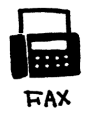 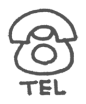 希　望　事　項希　望　事　項希望日時第１希望　　年　　月　　日（　　曜日）　　：　　～　　：第２希望　　年　　月　　日（　　曜日）　　：　　～　　：会　場施設の名称　　　　　　　　　　　　　（　　階・　　　会議室）場所　近江八幡市　　　　　　町　　　　　　　　　　　　電話　　　　　　　　　　　　　参加対象者（予定人数）参加予定者（　　　　名）　参加内訳（男　　名 ・ 女　　名）年代構成（　　歳代～　　歳代）講座の内容（希望する番号に○をつけてください。）１．消費生活センター相談員又は職員による講座を希望２．登録講師による講座を希望３．上記（１及び２）の同時開催を希望その他□ プロジェクター　有・無　　□ スクリーン又はＴＶ　有・無□ 駐車場　有（駐車可能　　台）・無